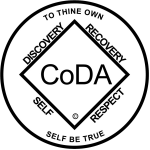 CoDA Service Conference 2024 Motion FormCheck one:    __ Motion (Board - CoDA Inc.)                       __ Motion (Board - CoDA Resource Publishing)                       __ Motion (Committee)                       __ Committee Name    __ Motion (Voting Entity)   __ Voting Entity Name   __ Submitted DateDue 75 day prior to CoDA Service Conference (CSC)	Motion Number:  1. (    ) 2. (    )  3. (    )  4.(    ) 5. (    )         (Check One)Revision #: _____________		Revision Date: _________________Due 60 day prior to CoDA Service Conference (CSC)Note: Please refrain from using CoDA acronyms such as VE, CEC, IMC, etc. when completing this formMotion Name: ________________________________________________Motion: Intent, background, other pertinent information: Remarks: This motion requires changes to: (please check any that apply)_____ Bylaws		____  	FSM P1		____  	FSM P2____  	FSM P3		____  	FSM P4		____  	FSM P5____  	Change of Responsibility   ____  	Other: __________________________________________________(Data Entry Use Only)Motion result: _______________________________________ Please email to submitcsc@coda.org (If you want assistance writing your motion, please send email to Board@CoDA.org)